 ANNUAL ARC MARION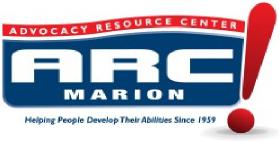 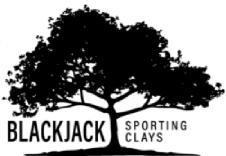 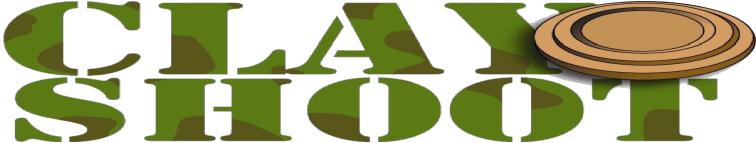 FRIDAY– SEPTEMBER 25TH, 2020 @ Black Jack ClaysSponsor Opportunities:Presenting Sponsor:  $1500 includes banner at registration table, pavilion and logo on score cards. (1) team entry.Score Card Sponsor:  $500Station Sponsor:  $300 (only 16 available.)Pavilion Sponsor:  $200 (banner hung in pavilion where lunch and trophies are given.) Banner provided by SponsorCOMPANY NAME:	 Sponsor Package Selected: __________Phone:__________________Email:	 Payment: (Please make checks payable to ARC Marion) Check #	___ CC: Card #____________________________ Exp:________ CVV:_______
Name on Card:_________________________ Zip:_________